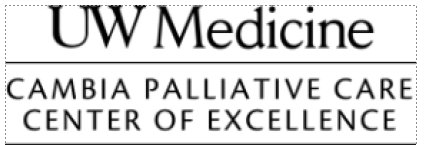 Cambia Palliative Care Center of Excellence Palliative Care Research Fellowship ProgramThe Cambia Palliative Care Center of Excellence announces openings for a Palliative Care Research Fellowship Program funded by a T32 Training Grant Award from the National Heart, Lung, and Blood Institute. Fellowships will be 1-3 years in duration. Applications are due by October 15th for funding to start the following year (flexible start dates). Please contact us to discuss specific timelines for applications and fellowship dates.  Eligible trainees:  Trainees must have an interest in palliative care research related to heart, lung or blood disease. Appropriate candidates include:  Physician-fellows who have completed their clinical training in Cardiology, Pulmonary and Critical Care, Hematology/Oncology, Palliative Medicine or other related fields.Physicians completing training in fields such as Psychiatry, Family Medicine, Internal Medicine, Emergency Medicine, Anesthesiology and Pain Medicine, Geriatrics, Pediatrics, or other relevant specialties provided they are focused on palliative care research in heart, lung or blood disease.Post-doctoral PhDs from the Schools of Nursing, Pharmacy, Public Health, and Social Work as well as fields such as behavioral sciences and bioinformatics.Candidates must be a citizen or a noncitizen national of the United States or have been lawfully admitted for permanent residence at the time of appointment. Applicants must be available for a 12-month appointment and agree to undertake a minimum of two years of research, research training, or comparable experiences from the time of appointment. Eligible trainees must not have had more than two years of previous postdoctoral NRSA support.    Eligible research topics:  We endorse a broad definition of “palliative care research,” including research focused on improving quality of life, minimizing symptoms, providing psychological and spiritual support, and improving communication about patients’ values and their goals of care, all in the context of a serious illness or condition which may be either life-threatening or life-limiting.    Application process:  All applicants will submit a package consisting of: a) application cover page (available on website); b) 1-2 page cover letter from the applicant describing his/her research interests, career goals and proposed mentor, and any prior pre- or postdoctoral funding support; c) applicant’s CV; d) 2-3 page research proposal, including a statement about the relevance of the project to palliative care; e) reference letter from the proposed mentor to comment on the mentee’s potential for independent investigation, a proposed training plan, and the mentor’s track record for mentoring; f) mentor’s NIH biosketch or CV; and g) two additional reference letters that address the candidate’s research potential.   Selection criteria:  The goal of this T32 is to train independent investigators in palliative care research in the areas of heart, lung and blood diseases. We will use rigorous selection criteria to identify candidates likely to be successful in a career as independent investigators. Selection criteria will include evidence-based predictors of academic success (prior research experience, publications, and grant funding). Diversity is integral to excellence, therefore we value and honor diverse experiences and perspectives. Selected applicants will be invited to interview with members of our faculty.  Training environment: Fellows may retain their primary mentors and/or work with Palliative Care T32 Faculty. This research fellowship is administered by the Cambia Palliative Care Center of Excellence and fellows will engage in a number of formal activities of the Cambia PCCE.  Training program:  Training programs will be individualized for each participant and focus on the participant’s research, but training may also include a Master’s Degree in Epidemiology or Health Services Research, if appropriate. Some tuition support is available.  For more details and information about the Palliative Care Research Fellowship, please visit our website or email us at pallcntr@uw.edu.  